Konkurs na „Najpiękniejszą kartkę Bożonarodzeniową”rozstrzygnięty!!!Święta Bożego Narodzenia to czas wiary, która może przenosić góry, nadziei która nigdy nie gaśnie i miłości, która jest światłem życia. Z tej okazji uczniowie naszej szkoły biorąc udział w konkursie przygotowali kartkę Bożonarodzeniową z życzeniami dla podopiecznych Zakładu Opiekuńczo Leczniczego w Bytowie. Komisja miała nie lada problem z wyborem najciekawszej pracy. Wszystkie kartki były bardzo oryginalne i staranne, a niektóre z nich zaskakiwały serdecznymi i ciepłymi życzeniami. Ostatecznie wyłoniono 3 laureatów oraz przyznano 2 wyróżnienia. 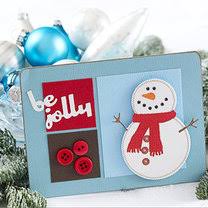 Miejsce I: Jakub Jażdżewski IV dMiejsce II: Ariel Kuzio VI aMiejsce III: Szymon Lewański V dWyróżnienie: Igor Łukowicz IV c	              Robert Woźniak V c				         Serdecznie dziękujemy wszystkim uczniom, którzy wykonali bożonarodzeniową kartkę, a nagrodzonym gratulujemy. Z uwagi na wprowadzenie nauki zdalnej rozstrzygnięcie konkursu odbyło się w dniu 16.12.2021. Po odbiór nagród i dyplomów zapraszamy do świetlicy szkolnej.